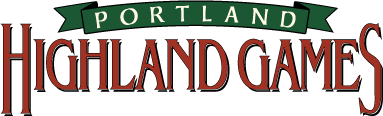 2019 Columbia-Pacific Scottish Fiddle EventsPortland Highland GamesSaturday, July 20, 2019Mount Hood Community College26000 SE Stark St, Gresham, ORPortland Highland Games in association with the Scottish Fiddle Revival, Ltd. (Scottish F.I.R.E.) is proud to offer any fiddler/violinist:Judge: Colyn Fischer8:30-10:30am		Fiddle Workshop, Colyn Fischer			Room 114- Gym 10:30am-12:30pm	Fiddle Competition, Colyn Fischer, Judge	 	Room 114-Gym 2:30-3:30pm		Fiddle & Harp Rally					Main GymFor more information, contact Tricia Fairman, 216-469-6963, pjfairman@gmail.com